Publicado en  el 09/09/2016 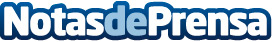 La exposición sobre Cueva Victoria en Murcia estará abierta hasta el 23 de octubreEL Museo Arqueológico de Murcia ampliará el tiempo de exposición de 'Cueva Victoria. Out of Africa' para que los escolares de la región de Murcia puedan visitarla durante lasprimeras semanas de cursoDatos de contacto:Nota de prensa publicada en: https://www.notasdeprensa.es/la-exposicion-sobre-cueva-victoria-en-murcia Categorias: Artes Visuales Educación Murcia Cursos http://www.notasdeprensa.es